MCC LIBRARIES DATABASES AND INDEXESThe MCC Library’s new Databases and Indexes webpage helps you find a database appropriate to your search. Once you’ve identified and opened a specific database, you can search by keyword, subject, author, article title, journal title, or other term(s) within that database to find articles and other items related to your search.----------------------------------------------------------------------------------------------------------------------------------------------------------------To get to the Database and Indexes page to find an appropriate database or databases:Go to the MCC Libraries homepage at http://www.monroecc.edu/depts/library/lvg.htm?studentsClick the Find articles & online databases buttonTo find a database that covers your subject area: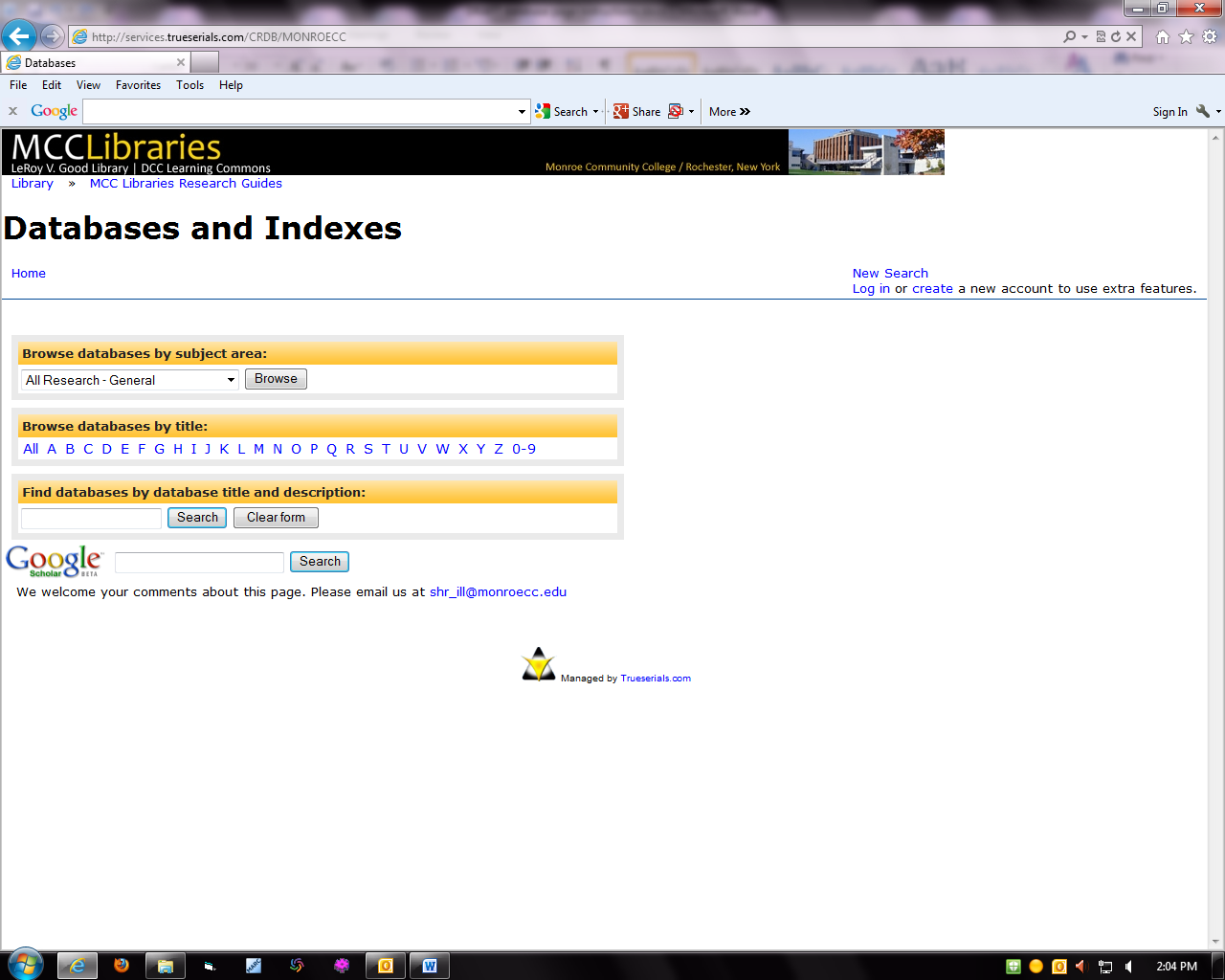 Click the dropdown arrow and scroll through the subject list, then select the relevant subject and click Browse (e.g., select Education)In the search results page, click the title of the database you want to search (e.g., click Education Research Complete - EBSCO)If you are searching from off-campus, log in with your MCC email account username and passwordDo a search within the database you have selectedTo find a database when you know its name:Click the letter that corresponds to the first letter of the database name (e.g., click F) OR click All to see a list of all the databases availableIn the search results page, click the title of the database you want to search (e.g., click Films on Demand)If you are searching from off-campus, log into EZProxy with your MCC email account username and passwordDo a search within the database you have selectedTo search Google Scholar (Beta): Does a broad search for scholarly literature from many disciplines and sources: articles, theses, books, abstracts, and court opinions, from academic publishers, professional societies, online repositories, universities, and other sources (not a library database)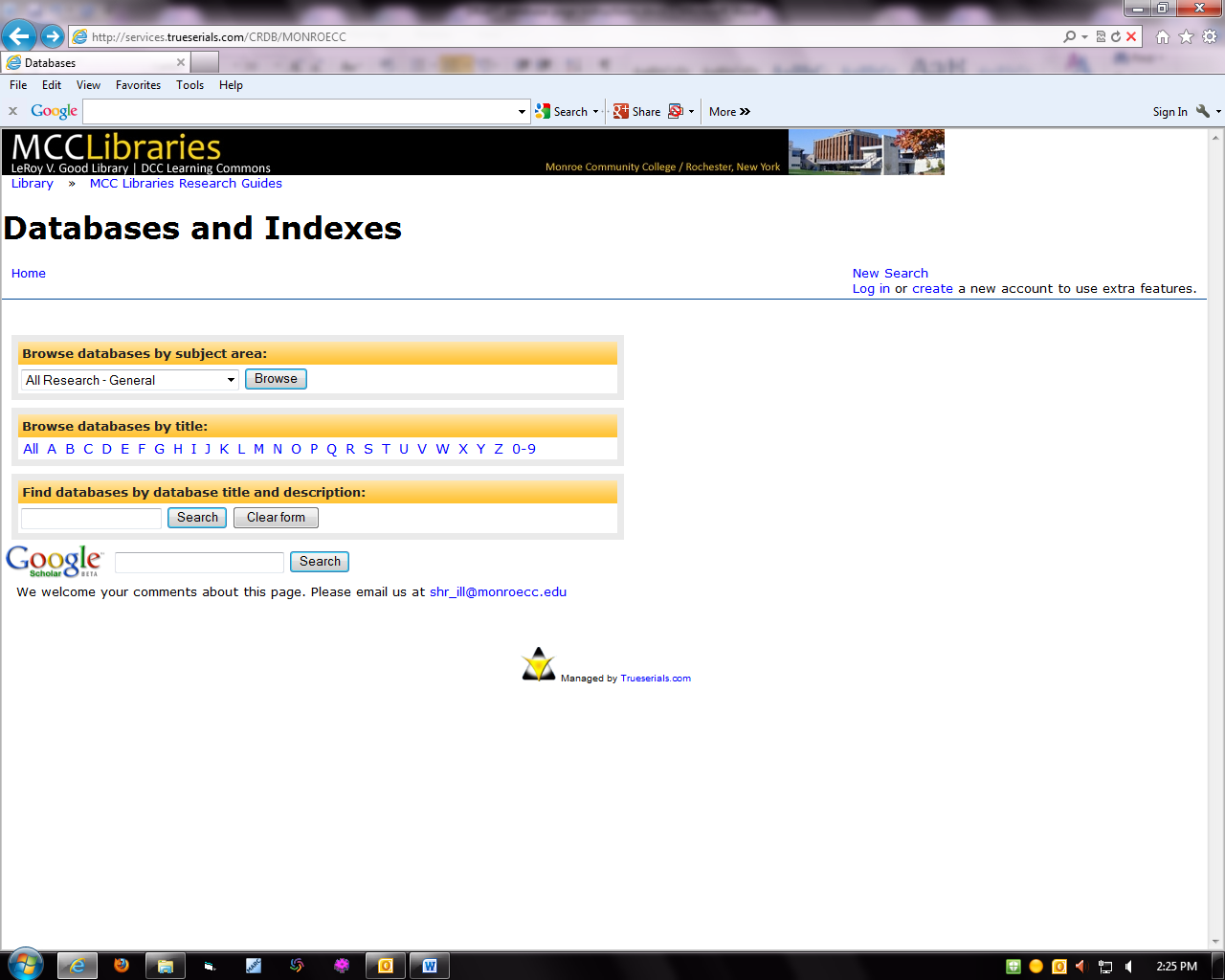 In the search box, type a term or terms to searchIf you are searching from off-campus, you do not need to log into EZProxy as these not MCC Libraries’ databasesThe results may or may not offer the full text of the articles and other items found